SAMPLE ARTICLE FOR LOCAL DISTRICT NEWSLETTERSchool Board Adopts New Board of Education Governance StandardsThe (DISTRICT NAME) Board of Education recently took a major step toward demonstrating our commitment to govern effectively on behalf of the students and the community we serve by adopting the Board of Education Governance Standards. Our community has high expectations for our school district. Teachers, administrators, superintendents and others are held to high standards and measurements, and we felt that board shouldn’t be an exception. The Standards were developed by board members for board members through the Michigan Association of School Boards because we are committed to continuous improvement for our students and ourselves. As board members, we can to do better. We will do better. The Standards provide a shared, research-based framework for effective school board governance. Not only do they define the principles that should affect board decisionmaking, they also identify the specific behaviors of school boards and school board members that contribute to positive outcomes for students. And they do so in simple terms so as to be easily understood by board members and the entire school district community.  We’re proud to share these Standards with you and hope you will join us in exploring their application in our district. The (DISTRICT NAME) Board of Education is committed to fulfilling and regularly revisiting these Standards and to holding each other accountable to them. It is our belief that the Standards will help our board to serve more effectively on behalf of all students in the district while also providing a useful tool for the community to assess how we’re doing.  Learn more at www.miboardstandards.com.SAMPLE ARTICLE FOR ISD NEWSLETTER(DISTRICT NAME) Board Adopts New Board of Education Governance StandardsOur board recently took a major step toward demonstrating our commitment to govern effectively on behalf of the students and the community we serve by adopting the Board of Education Governance Standards.  Our community has high expectations for our school district. Teachers, administrators, superintendents and others are held to high standards and measurements, and we felt that board shouldn’t be an exception. The Standards were developed by board members for board members through the Michigan Association of School Boards because we are committed to continuous improvement for our students and ourselves. As board members, we can to do better. We will do better. The Standards provide a shared, research-based framework for effective school board governance. Not only do they define the principles that should affect board decisionmaking, they also identify the specific behaviors of school boards and school board members that contribute to positive outcomes for students. And they do so in simple terms so as to be easily understood by board members and the entire school district community.  We’re proud to share these Standards with you and hope you will join us in exploring their application in our district. The (DISTRICT NAME) Board of Education is committed to fulfilling and regularly revisiting these Standards and to holding each other accountable to them. It is our belief that the Standards will help our board to serve more effectively on behalf of all students in the district while also providing a useful tool for the community to assess how we’re doing.  Learn more at www.miboardstandards.com.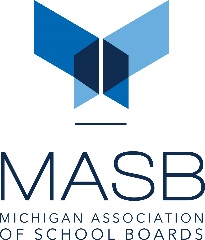 MASB Board of Education Governance Standards